Call for Papers on ICCMIT2019 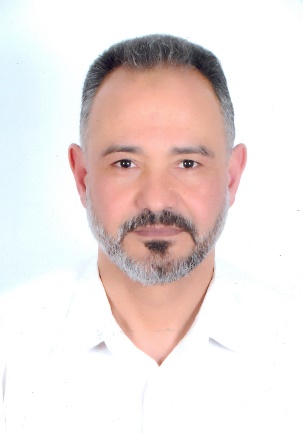 Hydrogen Economy -2019(ADCB-19)Organized by:Prof. Youssef NAIMI, Ph.D.Senior Member IEEEFaculty of Sciences of Ben M’sik, CasablancaUniversity of Hassan II Casablanca, Lucknow Campus, Morocco, 226028E-mail: youssefnaimi@outlook.comObjectives and MotivationHydrogen is regarded as one of the most promising energy carriers in the future. Therefore, policymakers, environmental organizations, energy analysts, and industry leaders are increasingly convinced that hydrogen is the fuel of the future. Hydrogen production technologies are diverse such as the reform of natural gas; gasification of coal and biomass; and the separation of water by electrolysis of water, biological production, and high-temperature decomposition. All these processes require relatively considerable improvements (efficiencies, cost reduction, reliability, flexibility, security ...). Hydrogen having a high energy density occurs under ambient conditions of pressure and temperature forms gaseous, it is very difficult to store it. Several technologies are therefore used to store hydrogen (high pressure, liquefaction, hydride formation, adsorption, etc.). The hydrogen infrastructure would consist mainly of industrial transport of gas pipelines and refueling stations equipped with hydrogen. Hydrogen stations that are not located near a hydrogen pipeline would be powered by hydrogen trailer tanks (compressed, liquid, hydrides, etc.) or on-site production. The chemical energy of hydrogen can be converted to directly into DC electricity with a fuel cell. The efficiency of the conversion process is one of the most important of its aspects and must be optimized. However, the development of the hydrogen and fuel cell market will require a new policy approach that includes specific technology support as well as a supportive political and social framework with national, regional and international dimensions.Scope and Interests (not limited to)Hydrogen production.Reforming natural gas.Gasification of coal and biomass;Splitting of water by Water Electrolysis.High-temperature decompositionStationary Fuel Cells.Mobile Fuel Cells.Microbial Fuel CellsHydrogen storage.Hydrogen distribution.Hydrogen to Developing Economies.Hydrogen Infrastructure and Investment.Paper Submission We invite authors to submit original and high-quality articles on the abovementioned topics (which are not limited to) at under mentioned email ids to Prof. Youssef Naimi (session chair) youssefnaimi@outlook.comAll instructions and templates for submission can be found in the ICCMIT2019 website:http://www.iccmit.net/. The accepted papers will be published in ISI/SCOPUS journals. Also, the best articles will be invited to be published as extended article/ book chapter in IGI Book.         Important Dates Paper abstract submission:                                                February 10, 2019Notification of acceptance:                                                February 20, 2019Final paper submission and author’s camera ready:    March 03, 2019Conference Dates:                                                               March 2019